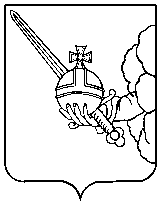 П О С Т А Н О В Л Е Н И ЕАдминистрации города ВологдыОт  1 апреля 2024 года				                            №         396       	Об утверждении Плана мероприятий по реализации Стратегии государственной антинаркотической политики Российской Федерации 
на период до 2030 года на территории городского округа города Вологды
в 2024-2025 годах В соответствии с пунктом 24 Стратегии государственной антинаркотической политики Российской Федерации на период до 2030 года, утвержденной Указом Президента Российской Федерации от 23 ноября 2020 года № 733, Перечнем приоритетных направлений реализации Стратегии государственной антинаркотической политики Российской Федерации на период до 2030 года в Вологодской области, утвержденным Губернатором Вологодской области, председателем антинаркотической комиссии Вологодской области 24 декабря 2020 года, на основании статей 27, 44 Устава городского округа города Вологды ПОСТАНОВЛЯЮ:1. Утвердить прилагаемый План мероприятий по реализации Стратегии государственной антинаркотической политики Российской Федерации 
на период до 2030 года на территории городского округа города Вологды 
в 2024-2025 годах (далее – План мероприятий).2. Органам Администрации города Вологды, указанным в Плане мероприятий, ежеквартально в срок до 15 числа месяца, следующего за отчетным периодом, направлять информацию о его выполнении заместителю Мэра города Вологды по социальным вопросам.3. Заместителю Мэра города Вологды по социальным вопросам направлять информацию о выполнении Плана мероприятий в адрес Мэра города Вологды ежеквартально до 25 числа месяца, следующего за отчетным периодом.4. Признать утратившими силу: постановление Администрации города Вологды от 25 марта 2021 года № 365 «Об утверждении Плана мероприятий по реализации Стратегии государственной антинаркотической политики Российской Федерации на период до 2030 года на территории муниципального образования «Город Вологда» в 2021-2023 годах»;пункты 3, 4 постановления Администрации города Вологды от 17 августа 2023 года № 1324 «О внесении изменений в отдельные постановления Администрации города Вологды».5. Контроль за выполнением настоящего постановления возложить на заместителя Мэра города Вологды по социальным вопросам.6. Настоящее постановление подлежит размещению на официальном сайте Администрации города Вологды в информационно-телекоммуникационной сети «Интернет».Исполняющий обязанностиМэра города Вологды  							       А.Н. Накрошаев